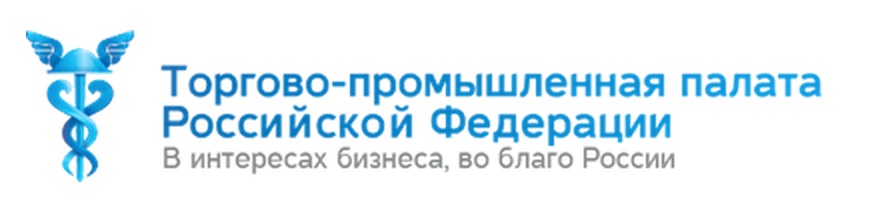                               ТПП России,                                                                                                                                                            Москва109012,  улица Ильинка, 6/1-1Контакты Оргкомитета: +7 (926) 559-87-62
            +7 (495) 134-34-71
info@konkurs2020.ruhttp://konkurs.biznes-trainer.ru/ 18.12.2021                                                                                                            г. Москва              Пост пресс-релизТема:  Итоги V Всероссийского Конкурса«Мастер бизнес-тренинга 2021»18 декабря 2021 года прошла церемония награждения победителей и лауреатов                   V юбилейного всероссийского Конкурса «Мастер бизнес-тренинга 2021».  Инициаторами и организаторами конкурса стали Комитет ТПП РФ по содействию профессиональному и бизнес образованию, Некоммерческое партнерство «Сообщество бизнес-тренеров» (Ассоциация), АНО ДПО Международный институт менеджмента объединений предпринимателей (МИМОП) ТПП РФ. Конкурс проводится при поддержке Торгово-промышленной палаты РФ. За пять лет проведения Конкурса в нем приняло участие более 500 бизнес-тренеров России из 58 субъектов -  городов, краев и областей РФ.   50 торгово-промышленных палат направили более 100 участников. 66 победителей в категориях и номинациях Победителей и лауреатов  от палат с 2019 года  более 30 человек.Цель Конкурса – создание условий для повышения профессионализма бизнес-тренеров и стимулирование улучшения качества предоставляемых услуг по обучению умениям и навыкам, востребованным в профессиональной среде предпринимательского сообщества.В состав Экспертного совета и Жюри Конкурса входят представители  государственных и коммерческих структур, бизнес-сообщества, эксперты в сфере бизнес-образования. Председатель Жюри Палагина А.Н. – заместитель Председателя комитета ТПП РФ по содействию профессиональному и бизнес-образованию, ректор Международного института менеджмента объединений предпринимателей (МИМОП) ТПП РФ, доктор экономических наук. В V Всероссийском конкурсе Мастер бизнес-тренинга 2021 приняли участие 154 человека. Конкурс проходил с 1 марта по 18 декабря 2021 г. От 15 региональных торгово-промышленных палат РФ были направлены на конкурс 22  участника из городов:  Абакан, Горячий ключ, Иваново,  Казань, Киров, Красноярск,  Пермь, Севастополь, Симферополь, Смоленск, Уфа, города Московской области Балашиха, Жуковский,  Щелково.  Конкурс проходил  в  5 этапов:1 Этап – 1 марта  по 1 июля  Отборочный (отбор заявок на конкурс/тестирование)2 Этап -  4-10 июля – Теория тренинга (электронное тестирование)3 Этап – 15 июля-15 августа – «Видеоролик практического задания» 4 Этап -  10-20 сентября - «Методология тренинга»5 Этап  - 19,20,21 ноября  - финал – «Демоверсия» - показ демоверсии конкурсного тренинга.    В этом году финал проходил в режиме онлайн.33  финалиста соревновались за победу в 4 категориях – категория D -  до 1 года в профессии,  категория С – от 1 до 3 лет в профессии, категория В – от 3-х до 10 лет в профессии, категория А – более 10 лет в профессии и в трех номинациях: Лучший профессиональный старт, Бизнес-тренер профессионал и Мастер бизнес-тренер. 18 декабря в режиме онлайн состоялась церемония награждения победителей конкурса, вручение гран-при «Золотой Меркурий», Дипломов, Сертификатов и памятных подарков.6 участников стали победителями в категориях и номинациях. 2 участника от торгово-промышленных палат г. Горячий Ключ Краснодарского края и г. Пермь: Корпоративный  тренер  компании «ПЭК» г. Москва  Александра Домарад – Гран- при конкурса «Золотой  Меркурий», Диплом 1 степени в  категории D и 3 место в  номинации Лучший профессиональный старт в области личностного роста.Бизнес-тренер компании Training and Development Technologies  г.  Санкт Петербург  Михаил Звягин  - Гран-при конкурса «Золотой  Меркурий», Диплом 1 степени в  категории С и 3 место в номинации Лучший профессиональный старт в  области управленческих функций.Бизнес-тренер фрилансер Константин Палфинов  город  Москва – Гран-при конкурса «Золотой  Меркурий», Диплом 1 степени в  категорииВ и 2 место в номинации Мастер бизнес-тренер в области коммуникаций и ораторского мастерства. Бизнес-тренер фрилансер  Наталья Егорова г.  Пенза - Диплом 2 степени в  категории С и 3 место в номинации Бизнес тренер профессионал области в  области личностного роста.Бизнес-тренер  фрилансер,  Создатель «Сообщества Практиков Поддерживающих профессий Перми»  Ксения Осипова  г. Пермь, Пермская торгово-промышленная палата - Диплом 2 степени в  категории В и 3 место в номинациях Бизнес тренер профессионал области управленческих  функций и в  области  управление проектами. Руководитель маркетинговой IT-компании и преподаватель онлайн-школы «БИТ: Бизнес. Интернет. Технологии» Вадим Твердохлеб и  бизнес-тренер по контекстной-рекламе и маркетингу  Ирина Максимова Краснодарский край, торгово-промышленная палата город Горячий Ключ - Диплом победителя 3 степени в  категории С  и 3 место в номинации Лучший профессиональный старт в  области продаж и управления продажами. 27 участников вышли в финал и получили Диплом лауреата конкурса. Богушевская Юлия Викторовна г. ПермьГарипова  Раиса Рашидовна г. КазаньГарченко Ольга Владимировна г. МоскваЕгорова Ирина Анатольевна г. Санкт-ПетербургКоролев Евгений Юрьевич  г. СевастопольКоротких Вячеслав Петрович г. ВяткаКузнецова Елена Витальевна г. МоскваКуклин Александр Сергеевич Республика Башкортостан, г. УфаКутумова Дарья Евгеньевна г. СамараЛазарева Александра Романовна г.МоскваМакарова Елена Александровна г. Абакан, Республика ХакасияНазаров Александр Дмитриевич г. СмоленскНуриева Юлия Анатольевна  г. ПермьПивняк Наталья Николаевна г. Санкт-ПетербургРоманова Александра Николаевна г. МоскваСавицкая Анна Валерьевна г. КрасноярскСмирнов Александр Борисович г. МоскваСмирнов Алексей Николаевич г. Нижний НовгородСорокин Алексей Александрович г. МоскваСтаниславская Алла Владимировна г. Санкт-ПетербургСубботкина Екатерина Сергеевна г.  МоскваСырова Татьяна Александровна  г. ЧелябинскТопорова Инна Александровна г. Санкт-ПетербургХайретдинова Светлана Игоревна   г. Новосибирск  Шалдыбина Ольга Николаевна г. СамараЯрмухаметова Альфия Вадимовна г. МоскваЯркаева Анна Павловна г. МоскваВсе участники конкурса получают от членов жюри Сертификаты со скидками                              на обучение, консультации, памятные подарки и книги с автографами авторов. Победители Конкурса входят в реестр рекомендуемых бизнес-тренеров в торгово-промышленных палатах РФ для оказания качественных услуг по обучению персонала компаний РФ. Партнерами Конкурса являются:Торгово-промышленная палата РФ, Московская ассоциация предпринимателей (МАП), Национальная Гильдия Профессиональных Консультантов, ООО Ассоциация бизнес-мастерства, Тренинговая компания Business Skills, Центр интерактивного бизнес-обучения, event-агентство МОРИССОТ, Центр  интернет-маркетинга Екатерины Шукаловой, Аудиторская Консалтинговая Группа “ДИАЛИР”, ГК Международный институт менеджмента, компании ANNCOM,    ГБУ МФЦ города Москвы,   ООО «Игрофикация бизнес решений», Пермская торгово-промышленная палата, ООО «ПЭК», Фонд социально-экономического развития регионов «ФОРАР», ООО "Тренинговая компания "Про-актив", Школа бизнес-тренеров Молоканова и Сикирина, Ассоциация консалтинговых компаний «АСКОНКО», Коммуникационное бюро НОВЛЯНСКАЯ.клуб, Мастерская риторики и публичных выступлений «Меткое слово»,  Компания UpLevel consult, компания «A.S.Consult Александр Соломатин», Международная Школа Бизнес-тренеров ICBT, ООО Ассоциация Бизнес Мастерства.Дополнительную информацию можно получить в оргкомитете Конкурса: +7 (926) 559-87-62 – Ирина Ильинична Иванова
 +7 (495) 134-34-71 – Наталья Геннадьевна Колесникова, Марина Игоревна Синишинаinfo@konkurs2020.ruСайт Конкурса   http://konkurs.biznes-trainer.ru